Ո Ր Ո Շ ՈՒ Մ«28»    հունիսի  2023 թվականի N   126-Ա ՀԱՅԱՍՏԱՆԻ ՀԱՆՐԱՊԵՏՈՒԹՅԱՆ ՇԻՐԱԿԻ ՄԱՐԶԻ ԳՅՈՒՄՐԻ ՀԱՄԱՅՆՔԻ ԱՎԱԳԱՆՈՒ 2021 ԹՎԱԿԱՆԻ ՀՈԿՏԵՄԲԵՐԻ  08-Ի N 228–Ա ՈՐՈՇՄԱՆ ՄԵՋ ՓՈՓՈԽՈՒԹՅՈՒՆ ԿԱՏԱՐԵԼՈՒ ՄԱՍԻՆ   Ղեկավարվելով «Նորմատիվ իրավական ակտերի մասին» օրենքի 33-րդ հոդվածի 1-ին մասի 1-ին կետի,  34-րդ հոդվածի 1-ին, 2-րդ մասերի դրույթներով և հիմք ընդունելով Գյումրի համայնքի ղեկավարի առաջարկը՝ Հայաստանի Հանրապետության Շիրակի մարզի Գյումրի համայնքի ավագանին որոշում է.1. Հայաստանի Հանրապետության Շիրակի մարզի Գյումրի համայնքի ավագանու 2021 թվականի հոկտեմբերի 08-ի ««ԴԱՇԻՆՔ` հանուն կայուն և կանաչ կառավարման» ծրագրի համաներդրման-համաֆինանսավորման նպատակով դրամական միջոցներ հատկացնելու մասին»  N 228-Ա որոշման   մեջ կատարել փոփոխությունը.          1)  2-րդ կետում «(4412) «Ներքին վարկերի տոկոսավճարներ»» բառերը փոխարինել «(4861)    «Այլ ծախսեր» » բառերով:        2.Սույն որոշումն ուժի մեջ է մտնում հրապարակմանը հաջորդող օրվանից:                        Հանրապետության Շիրակի մարզի Գյումրի համայնքի ավագանի            Կողմ (15)                                   Դեմ (0)                             Ձեռնպահ (5)ՀԱՅԱՍՏԱՆԻ ՀԱՆՐԱՊԵՏՈՒԹՅԱՆ   ՇԻՐԱԿԻՄԱՐԶԻ ԳՅՈՒՄՐԻ ՀԱՄԱՅՆՔԻ ՂԵԿԱՎԱՐ		                                   ՎԱՐԴԳԵՍ  ՍԱՄՍՈՆՅԱՆ ԻՍԿԱԿԱՆԻՀԵՏ ՃԻՇՏ է՝  ԱՇԽԱՏԱԿԱԶՄԻ ՔԱՐՏՈՒՂԱՐ                                                                        ԿԱՐԵՆ ԲԱԴԱԼՅԱՆք. Գյումրի«28» հունիսի 2023 թվական   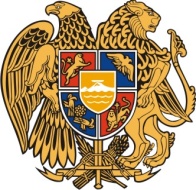 Հ Ա Յ Ա Ս Տ Ա Ն Ի     Հ Ա Ն Ր Ա Պ Ե Տ Ո Ւ Թ Յ ՈՒ ՆՇ Ի Ր Ա Կ Ի   Մ Ա Ր Զ Գ Յ ՈՒ Մ Ր Ի   Հ Ա Մ Ա Յ Ն Ք Ի   Ա Վ Ա Գ Ա Ն Ի3104 , Գյումրի, Վարդանանց հրապարակ 1Հեռ. (+374  312)  2-22-00; Ֆաքս (+374  312)  3-26-06Էլ. փոստ gyumri@gyumri.amՎ.Սամսոնյան Գ.ՄելիքյանՄ.ՍահակյանԼ.Սանոյան Թ.ՀամբարձումյանՆ.ՊողոսյանԳ.Պասկևիչյան Ս.ՀովհաննիսյանՀ.ԱսատրյանԱ.ԲեյբուտյանԶ.Միքայելյան Լ.ՄուրադյանՀ.ՍտեփանյանՆ.ՄիրզոյանՀ.Մարգարյան Վ.ՀակոբյանԿ.ՍոսյանՍ.ԱդամյանԿ.ՄալխասյանԿ.Ասատրյան    